PPP项目实施方案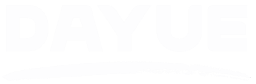 目录一、	项目概况	1(一)	项目名称	1(二)	基本情况	1(三)	经济技术指标	2(四)	项目进展情况	4(五)	采用PPP模式的必要性和可行性	4(六)	项目实施机构	6二、	风险分配基本框架	6三、	项目运作方式	8四、	交易结构	9(一)	项目公司股权结构	9(二)	项目投融资结构	10(三)	项目回报机制	10(四)	相关配套安排	10五、	项目合同体系	10(一)	特许经营协议关键条款	111.	特许经营权	112.	特许经营期限	123.	市教育局的主要权利和义务	134.	项目公司的主要权利和义务	155.	工程建设管理	176.	竣工验收与审计	187.	投入运营条件	198.	运营和服务	199.	租赁费及后勤服务费的支付与调整	2010.	履约保障	2011.	保险	2212.	应急处置	2213.	临时接管	2214.	特许经营期届满的项目设施的移交	2215.	一般补偿	2316.	特许经营期的终止	2417.	协议的转让	2518.	争议的解决	25(二)	资产转让协议主要条款	251.	资产转让方	252.	资产转让范围及转让价款	263.	产权交易方式	264.	债务处置	265.	职工安置	266.	转让价格及支付	267.	争议的解决	27(三)	合资合同关键条款	271.	项目公司资本金	272.	公司治理结构	273.	股权转让	284.	权益处置	28六、	监管架构	28(一)	履约监管	29(二)	行政监管	29(三)	公众监管	29七、	采购方式	29(一)	采购方式选择	29(二)	实施程序	30(三)	投资人资格条件	31(四)	投标保证金/保函	32(五)	招标标的	32(六)	评标原则和标准	33(七)	确定中标人与项目公司成立	34(八)	参与投标的投资人不够三家的处理	34